Предмет4А4В4ДРусский языкСтр. 69, упр. 4.фонетический разбор слов : лёгкие, чувствоморфологический разбор слова : приедетТПО, стр 57, упр. 5,6 Работа на платформе Учи. ру.МатематикаСтр. 56, упр. 13, 17Карточка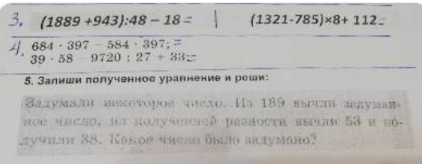 сдаем ТПО,  стр. 19( все номера). Работа на платформе Учи. ру"Литературное чтениеСтр. 61-62, наизусть.стр. 113-115 читать, ответы на вопросывыучить наизусть стихотворение Самуила Маршака  "Мальчик из села Поповки"Технологиясделать поделку из подручного материала  ( соответственно возрасту)музыкаучить слова песен.